Influence-Interest Matrix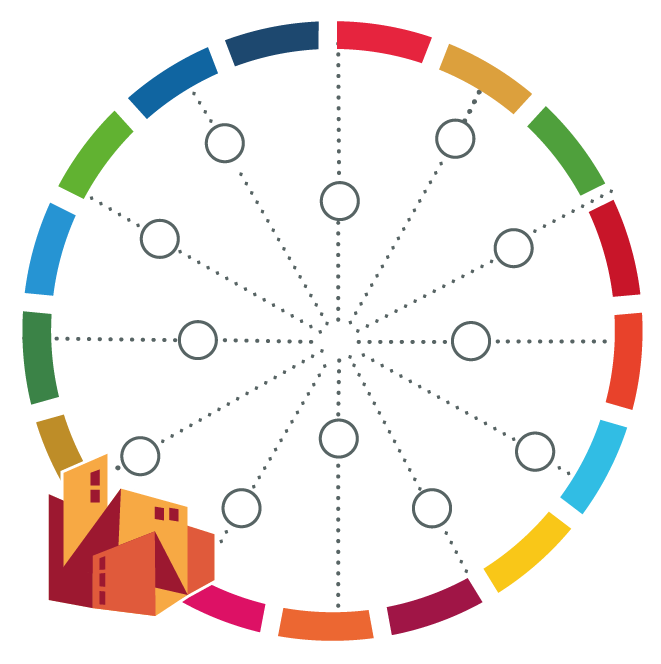 Low InfluenceHigh Influence Low InterestLeast priority stakeholder group Useful for decision and opinion, formation and brokering High Interest Important stakeholder group, perhaps in need of empowerment. Most critical stakeholder group 